Број: 125-16-О/4Дана: 31.05.2016.ПРЕДМЕТ: ДОДАТНО ПОЈАШЊЕЊЕ КОНКУРСНЕ ДОКУМЕНТАЦИЈЕ БРОЈ 125-16-О - Набавка средстава за отворену и лапараскопску хирургију за потребе клиника Клиничког центра ВојводинеПИТАЊЕ ПОТЕНЦИЈАЛНОГ ПОНУЂАЧА:“Поштовани,Увидом у конкурсну документацију за горе поменуту јавну набавку за партију 11 уочили смо да сте убацивањем ставке 1, PDS клипови конципирали партију тако да је по свом опису и каракетристикама задовољава само један понуђач.PDS клипсеви нису од истог материјала и немају исти механизам дејства као титанијумски клипсеви који сачињавају остале ставке у овој партији.Овако формулисана партија представља фаворизацију једног понуђача и онемогућава конкурисање осталих понуђача што није у складу са чланом 9 Закона о јавним набавкама.Молимо Вас да извршите раздвајање партије 11 на две засебне партије, односно да издвојите ставку 1 из поменуте партије и тиме омогућите конкурентност у складу са чл. 71.став 1 Закона о јавним набавкама.“ОДГОВОР НАРУЧИОЦА:Наручилац одбацује захтев за изменом конкурсне документације као неоснованим, јер члан 9. Закона о јавним набавкама каже да је ,,Наручилац дужан да у поступку јавне набавке прибави добра, услуге или радове одговарајућег квалитета имајући у виду сврху, намену и вредност јавне набавке“, а управо све ставке у оквиру партије број 11-Клипсеви, припадају групи истоврсних добара, и имају исту сврху и намену, јер се све ставке користе за лигирање крвних судова.С поштовањем,							Комисија за јавну набавку бр. 125-16-ОКЛИНИЧКИ ЦЕНТАР ВОЈВОДИНЕKLINIČKI CENTAR VOJVODINE21000 Нови Сад, Хајдук Вељкова 1, Војводина, Србија21000 Novi Sad, Hajduk Veljkova 1, Vojvodina, Srbijaтеl: +381 21/484 3 484www.kcv.rs, e-mail: tender@kcv.rs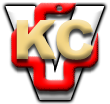 